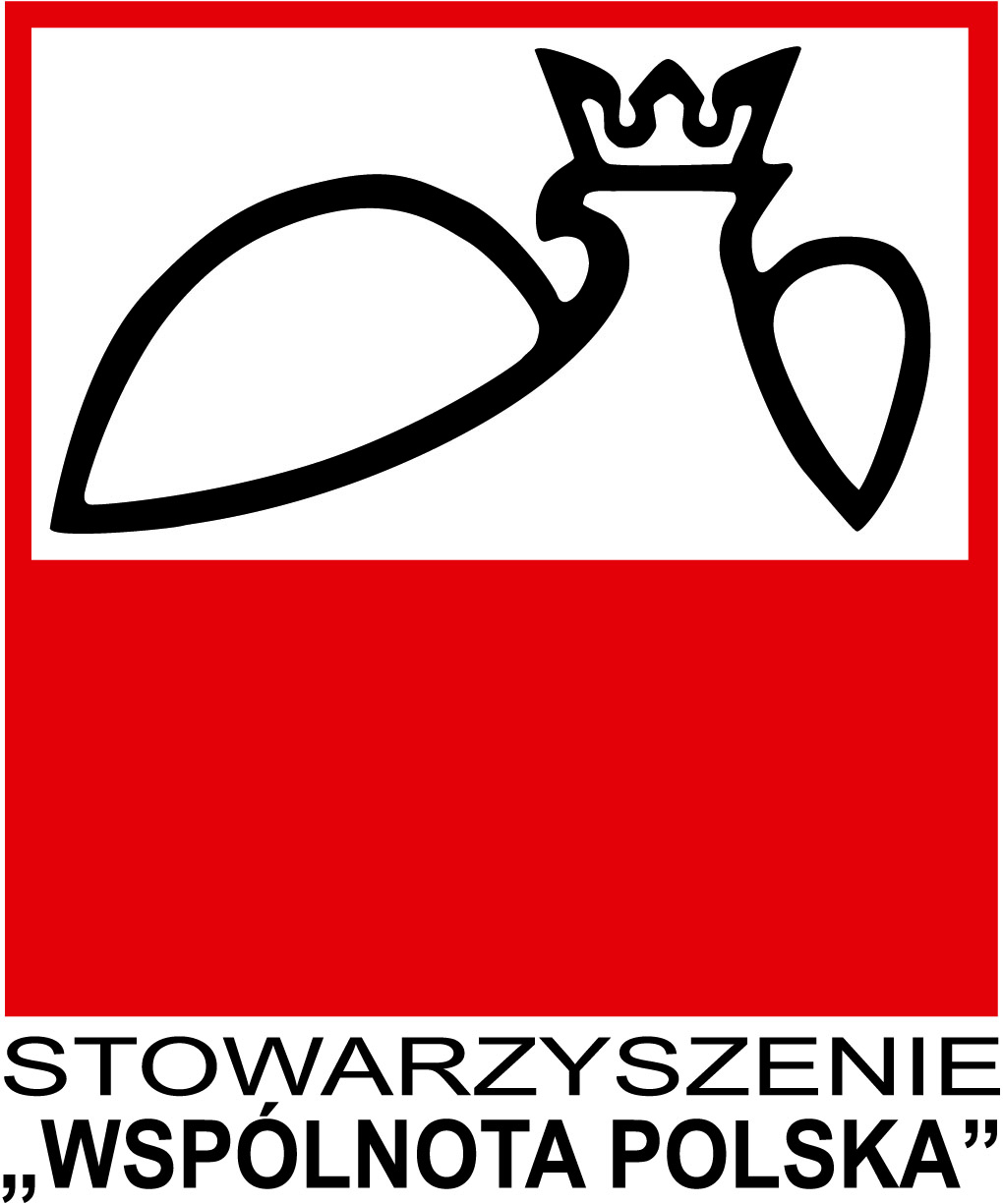 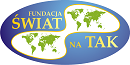 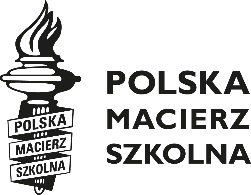 Załącznik nr 5FORMULARZ ZGŁOSZENIOWYkOPERTA ZAMKNIęTAKonkurs „Być Polakiem” moduł B – dla nauczycieli  pt. „Rok 1918 – spełnione marzenia pokoleń”z okazji stuletniej rocznicy odzyskania przez Polskę niepodległości dla nauczycieli wszystkich typów szkół przedmiotów ojczystych,pracujących poza PolskąNiniejszym oświadczam, że jestem autorem pracy zgłoszonej do konkursu pt. „Rok 1918 – spełnione marzenia pokoleń” oraz że praca jest moją oryginalną pracą i ani cała praca, ani też jej fragmenty nie zostały zaczerpnięte z żadnej innej pracy, materiału ani innego źródła. Według mojej najlepszej informacji, przedstawiona praca nie narusza praw żadnej strony trzeciej.Imię i nazwisko							Data:drukowanymi literami:.............................................................................				......................................................................Podpis:..............................................................DANE NAUCZYCIELADANE NAUCZYCIELAPseudonim, numer identyfikacyjnyNadany przez JuryImię i nazwiskoTelefon kontaktowy wraz z numerem kierunkowymAdres E-mail